Общество с ограниченной 	УТВЕРЖДЕНО
ответственностью «МИ БАЙ»	Приказ директора ООО «МИ БАЙ»(ООО «МИ БАЙ»)	27.04.2021 № 767-цПОЛОЖЕНИЕ О программе лояльности «Бонусная программа «МИ БАЙ»ОБЩИЕ ПОЛОЖЕНИЯ1.1. Настоящее Положение регламентирует порядок реализации Программы лояльности «Бонусная программа «МИ БАЙ» (далее – Программа лояльности), условия участия физических лиц в Программе лояльности, обращения бонусных карт и бонусов в рамках Программы лояльности.1.2. Программа лояльности действует во всех торговых объектах (розничных магазинах) и интернет-магазине (www.mi.by) торговой сети «МИ БАЙ».1.3. Термины и определения, используемые в рамках настоящего Положения:  1.3.1. Организатор Программы лояльности – общество с ограниченной ответственностью «МИ БАЙ» (УНП 291478180, г. Минск, ул. Аэродромная, 125, пом.21).1.3.2. Участник Программы лояльности – физическое лицо, достигшее возраста, определённого пунктом 2.1 настоящего Положения, зарегистрированное в качестве участника «Бонусной программы «МИ БАЙ» и являющееся владельцем бонусной карты.1.3.3. Бонусная карта – пластиковая карта с уникальным номером, выданная Организатором Программы лояльности и/или номер виртуальной карты, выдаваемые Участнику Программы лояльности предназначенные для учёта обращения (начисления, списания) бонусов такого участника. Бонусная карта не является банковской пластиковой картой.1.3.4. Бонус – условная единица, посредством которой осуществляется расчёт скидки, предоставляемой в рамках Программы лояльности в момент оплаты товаров, услуг в розничных магазинах «МИ БАЙ». 1.3.5. Совершение покупок – приобретение (оплата, в т.ч. с привлечением кредитных средств банка-партнёра) Участником Программы лояльности товаров, услуг, сервисных программ, реализуемых в розничных магазинах «МИ БАЙ», интернет-магазине www.mi.by, для личного, семейного, домашнего или иного использования, не связанного с предпринимательской деятельностью.1.3.6. Бонусный счёт – счёт, привязанный к одной бонусной карте, созданный для учёта бонусов Участника Программы лояльности.1.3.7. Верификация – подтверждение принадлежности номера мобильного телефона Участнику Программы лояльности. 1.3.8. Программно-технический сбой – отказ, перерыв в работе или нарушение нормального режима функционирования каналов связи и (или) передачи информации, оборудования, систем, программного обеспечения, перебои в электроснабжении, а также иные случаи технического или технологического характера, препятствующие Организатору Программы лояльности осуществить начисление и (или) списание бонусов. 1.3.9. Блокировка бонусной карты – комплекс мер, выполняемых Организатором Программы лояльности по его инициативе или инициативе Участника Программы лояльности с целью запрета проведения операций (начисления, списания бонусов) при использовании бонусной карты. Блокировка бонусной карты приводит к блокировке бонусного счёта, что является препятствием для осуществления операций по начислению бонусов на бонусный счёт и списанию бонусов с бонусного счёта. 1.3.10. Аннулирование бонусной карты – прекращение действия бонусной карты с закрытием бонусного счёта и списанием бонусов по решению Организатора Программы лояльности.  2.РЕГИСТРАЦИЯ В КАЧЕСТВЕ УЧАСТНИКА ПРОГРАММЫ ЛОЯЛЬНОСТИУчастником Программы лояльности может стать физическое лицо, которому на момент регистрации в качестве Участника Программы лояльности исполнилось 18 (восемнадцать) лет. В качестве Участников Программы лояльности не могут выступать физические лица, приобретающие товар в розничных магазинах «МИ БАЙ», интернет-магазине www.mi.by с целью его дальнейшей реализации (перепродажи), осуществления предпринимательской деятельности, индивидуальные предприниматели, юридические лица.Каждый желающий стать Участником Программы лояльности и получить бонусную карту должен зарегистрироваться в Бонусной программе «МИ БАЙ», заполнив анкету-заявление на участие по форме согласно Приложению 1 к настоящему Положению, тем самым подтвердив согласие с правилами и условиями Программы лояльности.  Анкету-заявление можно заполнить в любом розничном магазине «МИ БАЙ». Заполненная анкета-заявление предоставляется уполномоченному представителю Организатора Программы лояльности.  Совершив конклюдентное действие, свидетельствующее о присоединении к Программе лояльности, или подписав анкету-заявление, Участник Программы лояльности даёт письменное согласие на сбор, обработку (любое действие или совокупность действий, совершаемых с персональными данными, в т.ч. систематизация, изменение, использование, блокирование, удаление), хранение персональных данных, указанных в анкете-заявлении, а также пользование ими и их предоставление, распространение (путём передачи) партнёрам, операторам, взаимодействующим с Организатором Программы лояльности, с целью регистрации в Бонусной программе «МИ БАЙ», получения сообщений рекламного и (или) информационного характера о товарах, работах, услугах, сервисных и иных программах, акциях, мероприятиях Организатора Программы лояльности и его партнёров на указанный в анкете номер мобильного телефона (sms-сообщений, сообщений посредством мессенджеров: Viber, WhatsApp, Теlegram и др.) и (или) адрес электронной почты.  Данное согласие Участника Программы лояльности является бессрочным и может быть отозвано в любой момент посредством направления соответствующего заявления по адресу, указанному в пункте 6.9 настоящего Положения.Участник Программы лояльности обязан самостоятельно контролировать актуальность своих данных, предоставленных при регистрации в качестве Участника Программы лояльности. Участник Программы лояльности может предоставить Организатору Программы лояльности обновлённую (актуальную) информацию о своих данных, обратившись в любой розничный магазин «МИ БАЙ» либо по телефонам для справок, указанным в пункте 6.10 настоящего Положения, с соответствующим уведомлением.Участник Программы лояльности несет персональную ответственность за достоверность предоставленных данных. В случае указания Участником Программы лояльности недостоверных (ложных) или неточных данных при регистрации, в период участия в Программе лояльности, либо несвоевременного изменения устаревших данных, Организатор Программы лояльности не несет ответственности за неблагоприятные последствия, связанные с использованием таких данных. После завершения процесса регистрации Участник Программы лояльности получает виртуальный номер бонусной карты и/или бесплатно получает бонусную карту, которая является подтверждением его участия в Программе лояльности. Бонусная карта, бонусный счёт и его содержимое являются собственностью Организатора Программы лояльности.Организатор Программы лояльности вправе отказать в регистрации и выдаче бонусной карты, если Участник Программы лояльности совершил одно из следующих действий (бездействие):не заполнил анкету-заявление;не заполнил обязательные поля анкеты-заявления;заполнил обязательные поля анкеты-заявления некорректно;не подписал анкету-заявление.Каждому Участнику Программы лояльности единовременно может быть выдана одна бонусная карта и/или 1 виртуальный номер бонусной карты.Организатор Программы лояльности вправе отказать физическому лицу в выдаче бонусной карты в случае, если будет установлено, что на данное физическое лицо ранее уже оформлена и выдана бонусная карта. Участник Программы лояльности вправе начать пользоваться бонусной картой для накопления бонусов сразу после регистрации в качестве Участника Программы лояльности. Срок действия бонусной карты не ограничен. Бонусная карта действует в период участия Участника Программы лояльности в данной программе, за исключением периодов блокировки бонусной карты и (или) её аннулирования.Участник Программы лояльности не имеет права передавать свою бонусную карту для использования другим Участникам Программы лояльности, третьим лицам. НАЧИСЛЕНИЕ, АКТИВАЦИЯ, ИСПОЛЬЗОВАНИЕ, ВОЗВРАТ И АННУЛИРОВАНИЕ БОНУСОВВ порядке и на условиях, предусмотренных настоящим Положением, бонусы Участнику Программы лояльности начисляются в результате совершения покупок в розничных магазинах торговой сети «МИ БАЙ», интернет-магазине www.mi.by.Организатор Программы лояльности вправе по своему усмотрению (без предварительного уведомления Участников Программы лояльности) определить перечень случаев, список товаров, услуг, сервисных программ, при приобретении которых бонусы не начисляются. Организатор Программы лояльности в одностороннем порядке вносит изменения, дополнения в указанный перечень, список и доводит данную информацию до Участников Программы лояльности на сайте www.mi.by и (или) в розничных магазинах «МИ БАЙ». Бонусы начисляются в размере 1% от стоимости каждой покупки, приобретенные при единовременной оплате и в кредит; бонусные баллы не начисляются на акционные товары, и при оплате в рассрочку.Организатор Программы лояльности вправе установить иной размер начисления бонусов по своему решению, в том числе в рамках проведения отдельных рекламных, маркетинговых акций, программ, мероприятий.Порядок начисления бонусов: При совершении покупки в розничном магазине «МИ БАЙ» необходимо предоставить на кассе бонусную карту для её сканирования и/или сообщить продавцу номер бонусной карты или виртуальной бонусной карты в момент оплаты покупки либо пройти верификацию посредством мобильной телефонной связи.Начисление бонусов после совершения покупки по кассовому чеку производится по решению Организатора Программы лояльности. Организатор Программы лояльности вправе отказать в начислении бонусов без разъяснения причин. При принятии Организатором Программы лояльности положительного решения срок начисления, активации, действия таких бонусов Организатор программы лояльности определяет самостоятельно (срок может отличаться от аналогичных сроков, установленных настоящим Положением).При совершении покупки онлайн через интернет-магазин www.mi.by необходимо привязать бонусную карту в личном кабинете на сайте www.mi.by, указав все запрашиваемые данные или сообщить номер бонусной карты / виртуальной бонусной карты менеджеру интернет-магазина при последующем звонке.При совершении заказа по телефону справочно-информационной службы Организатора Программы лояльности необходимо предоставить оператору все запрашиваемые данные. При заказе товара с доставкой на дом необходимо предъявить бонусную карту курьеру.По одной и той же бонусной карте можно совершать не более 5 (пяти) операций начисления бонусов в течение одного дня в одном и том же розничном магазине «МИ БАЙ».Срок начисления и активации бонусов: Если иное не будет установлено Организатором Программы лояльности в рамках проведения отдельных рекламных, маркетинговых акций, программ, мероприятий, настоящим Положением, бонусы начисляются неактивными на бонусный счёт Участника Программы лояльности в следующем порядке:при оплате покупок в розничном магазине «МИ БАЙ», через интернет-магазин www.mi.by – на следующий день после оплаты покупок.Стандартный срок действия бонусов – без срока.Накопленные бонусы используются для расчёта скидки, применяемой (предоставляемой) при совершении (оплате) последующих покупок в розничных магазинах «МИ БАЙ». При этом размер скидки не может превышать 30 % (тридцати процентов) стоимости приобретаемого товара, оплачиваемых услуг, если иной размер скидки не будет предусмотрен по решению Организатора Программы лояльности, в том числе в рамках проведения отдельных рекламных, маркетинговых акций, программ, мероприятий. При расчёте суммы скидки один бонус соответствует одному белорусскому рублю.Для получения скидки, рассчитанной посредством использования накопленных бонусов, при оплате товаров, услуг в розничных магазинах «МИ БАЙ» необходимо предоставить на кассе бонусную карту для её сканирования в момент оплаты покупки либо предоставить номер виртуальной бонусной карты, либо пройти верификацию посредством мобильной телефонной связи.Организатор Программы лояльности по своему усмотрению (без предварительного уведомления Участников Программы лояльности) вправе определить перечень случаев, список товаров, услуг, когда не допускается использовать накопленные бонусы с целью получения скидки при оплате. Организатор Программы лояльности в одностороннем порядке вносит изменения, дополнения в указанный перечень, список и доводит данную информацию до Участников Программы лояльности на сайте www.mi.by и (или) в розничных магазинах «МИ БАЙ». При покупке двух и более единиц (товаров, услуг, сервисных программ) скидка предоставляется пропорционально стоимости каждой единицы (товаров, услуг).Участник Программы лояльности самостоятельно отслеживает начисление, активацию и списание бонусов. Актуальный баланс бонусного счёта можно узнать в розничных магазинах «МИ БАЙ» и интернет-магазине www.mi.by.Возврат бонусов:При возврате Участником Программы лояльности оплаченного со скидкой, рассчитанной посредством использования накопленных бонусов, товара в день его покупки, за исключением случая, предусмотренного подпунктом 3.13.5 настоящего Положения, Организатор Программы лояльности вправе вернуть на бонусный счёт Участника Программы лояльности бонусы в течение 1 (одного) рабочего дня, следующего за днём оформления возврата товара.  При возврате Участником Программы лояльности оплаченного со скидкой, рассчитанной посредством использования накопленных бонусов, товара на следующий день после его покупки или позднее, за исключением случая, предусмотренного подпунктом 3.13.5 настоящего Положения, Организатор Программы лояльности вправе вернуть на бонусный счёт Участника Программы лояльности бонусы в течение 3 (трёх) рабочих дней со дня оформления возврата товара. В вышеуказанных случаях Организатор Программы лояльности вправе отказать в возврате бонусов. При принятии Организатором Программы лояльности положительного решения возврату подлежат бонусы в количестве, соответствующем размеру скидки, предоставленной при оплате возвращённого товара.При отказе Участника Программы лояльности от услуги, оплаченной со скидкой, рассчитанной посредством использования накопленных бонусов, Организатор Программы лояльности вправе вернуть на бонусный счёт Участника Программы лояльности бонусы в количестве, соответствующем размеру скидки, предоставленной при оплате такой услуги, сервисной программы. В указанном случае Организатор Программы лояльности вправе отказать в возврате бонусов или изменить размер возвращаемых бонусов без разъяснения причин. Срок действия возвращённых бонусов – стандартный в соответствии с пунктом 3.7 настоящего Положения. При возврате товара, отказе от услуги, начисленные за покупку такого товара, услуги, списываются с бонусного счёта Участника Программы лояльности, в том числе дополнительные бонусы, если такие бонусы были начислены в рамках мероприятий, проводимых Организатором Программы лояльности. При возврате товара ненадлежащего качества или на основании претензии Участника Программы лояльности, связанной с недостатками товара, происходит списание бонусов, начисленных за покупку данного товара. Бонусы, которые были использованы для расчёта скидки, предоставленной при оплате данного товара, не подлежат возврату.Если при возврате товара, отказе от услуги, сервисной программы у Участника Программы лояльности на бонусном счёте отсутствует достаточное количество бонусов для списания, то списанию подлежит имеющееся количество бонусов. Баланс Участника Программы лояльности не становится отрицательным. Участник Программы лояльности должен предъявить бонусную карту для возврата бонусов на бонусный счёт / списания бонусов с бонусного счёта Участника Программы лояльности либо пройти верификацию посредством мобильной телефонной связи. Несоблюдение Участником Программы лояльности данной процедуры может являться основанием для отказа в возврате бонусов.Если бонусы не были начислены на бонусный счёт Участника Программы лояльности автоматически в установленные сроки в связи с программно-техническим сбоем и (или) его последствиями, Организатор Программы лояльности производит начисление таких бонусов в течение 10 (десяти) рабочих дней с момента обращения Участника Программы лояльности с соответствующим требованием. Срок начисления, активации, действия таких бонусов Организатор Программы лояльности определяет самостоятельно (срок может отличаться от аналогичных сроков, установленных настоящим Положением).Если бонусы не были списаны с бонусного счёта Участника Программы лояльности автоматически в установленные сроки в связи с программно-техническим сбоем и (или) его последствиями, Организатор Программы лояльности вправе списать такие бонусы в любой момент после устранения программно-технического сбоя и (или) его последствий. Бонусы не подлежат обмену на наличные денежные средства. Участник Программы лояльности не вправе совершать любое из следующих действий: дарить, продавать либо иным образом отчуждать другим Участникам Программы лояльности и (или) третьим лицам бонусную карту, накопленные бонусы, право получения и (или) использования таких бонусов; передавать бонусы, право получения и использования бонусов в залог либо иным образом возлагать обременения на них и (или) на право их получения и использования. 3.17. Организатор Программы лояльности вправе без предварительного уведомления Участника Программы лояльности списать (аннулировать) бонусы в случае, если они были начислены на бонусный счёт Участника Программы лояльности ошибочно. БЛОКИРОВКА И АННУЛИРОВАНИЕ БОНУСНЫХ КАРТУчастник Программы лояльности обязан не совершать действий, направленных на обналичивание начисленных бонусов, использование бонусных карт и бонусов с целью обогащения. Под обналичиванием бонусов для целей настоящего Положения следует понимать действие(-я), по итогам которого(-ых) Участник Программы лояльности может получить денежные средства вместо товара (услуги, сервисной программы), оплаченного (оплаченной) со скидкой, рассчитанной посредством использования накопленных бонусов, либо денежные средства за использование третьим лицом бонусной карты для начисления и (или) списания бонусов. Блокировка бонусной карты может быть осуществлена в следующих случаях: По инициативе Участника Программы лояльности в случаях, когда Участник Программы лояльности утрачивает возможность пользоваться бонусной картой, а именно: в случае утраты, хищения, уничтожения (гибели), повреждения (порчи) бонусной карты. В указанных случаях Участник Программы лояльности обязан незамедлительно обратиться в розничный магазин «МИ БАЙ» и подать письменное заявление о блокировке карты (Приложение 2 к настоящему Положению). После блокировки бонусной карты по инициативе Участника Программы лояльности такому участнику выдается новая бонусная карта. Бонусы, оставшиеся на бонусном счёте Участника Программы лояльности после блокировки бонусной карты по его инициативе, зачисляются на его новый бонусный счёт, относящийся к его новой бонусной карте.Организатор Программы лояльности не несет ответственности за списание бонусов с бонусного счёта Участника Программы лояльности (использование бонусов) в период, когда Участник Программы лояльности утратил возможность пользоваться данной картой. Списанные (использованные) бонусы не восстанавливаются. По инициативе Организатора Программы лояльности без уведомления Участника Программы лояльности в следующих случаях:Появления оснований полагать, что Участник Программы лояльности не соблюдает (не выполняет), нарушает и (или) ненадлежащим образом выполняет условия настоящего Положения, условия рекламных, маркетинговых акций, программ, мероприятий, по условиям которых такому Участнику Программы лояльности были или могут быть начислены бонусы. Появления оснований полагать, что Участник Программы лояльности злоупотребляет своими правами, предоставленными (предусмотренными) настоящим Положением, рекламными, маркетинговыми акциями, программами, мероприятиями, по условиям которых такому Участнику Программы лояльности были или могут быть начислены бонусы.  В рамках настоящего Положения под злоупотреблением правами со стороны Участника Программы лояльности следует понимать действие(-я) (бездействие) Участника Программы лояльности, совершенное(-ые) из корыстной или иной личной заинтересованности, и результатом которого(-ых) является или может являться ущемление, нарушение прав и (или) интересов других Участников Программы лояльности, и (или) Организатора Программы лояльности, и (или) третьих лиц, и (или) причинение любому из указанных лиц ущерба (убытков). Появления оснований полагать, что Участник Программы лояльности совершил или намеревается совершить действия, имеющие признаки мошенничества, обмана или прочей манипуляции, которые повлекли или могут повлечь за собой любые негативные последствия для других Участников Программы лояльности, Организатора Программы лояльности, третьих лиц. Появления оснований полагать, что используется поддельная бонусная карта. Появления оснований полагать, что бонусная карта используется третьим лицом. Появления оснований полагать, что Участник Программы лояльности приобретает товар в розничных магазинах «МИ БАЙ» со скидкой, рассчитанной посредством использования бонусов, с целью дальнейшей реализации такого товара (перепродажи), осуществления предпринимательской деятельности. Появления оснований полагать, что Участник Программы лояльности при регистрации или в период участия в Программе лояльности предоставил информацию (сведения), вводящую в заблуждение, либо несоответствующую действительности. Участник Программы лояльности не заполнил анкету-заявление, либо обязательные поля анкеты-заявления, либо заполнил их некорректно, либо не подписал анкету-заявление. В связи с программно-техническим сбоем и (или) устранением его последствий. На основании требования, предписания контролирующего (надзорного) органа, органов внутренних дел, органов местного управления и самоуправления и других компетентных органов; во исполнение требований законодательства.4.3. В случае выявления любого из оснований, перечисленных в подпунктах 4.2.2.1—4.2.2.8 настоящего Положения, бонусная карта блокируется на период проведения проверки выявленного основания на срок, определенный Организатором Программы лояльности. В период проведения проверки бонусы не начисляются на заблокированный бонусный счёт Участника Программы лояльности и не списываются с него.  В случае если основание для блокировки бонусной карты не подтвердится (подпункты 4.2.2.1—4.2.2.8 настоящего Положения), а также после устранения причин программно-технического сбоя и (или) его последствий (подпункт 4.2.2.9 настоящего Положения), снятия требования, предписания компетентными органами (подпункт 4.2.2.10 настоящего Положения), бонусная карта подлежит разблокировке.  В случае если основание для блокировки карты (подпункты 4.2.2.1— 4.2.2.8 настоящего Положения) подтвердится, а также при наличии основания, предусмотренного подпунктом 4.2.2.10 настоящего Положения, то Организатор Программы лояльности по своему усмотрению вправе принять одно из следующих решений: исключить Участника из Программы лояльности, что влечёт для физического лица утрату статуса Участника Программы лояльности, и аннулировать начисленные, подлежащие начислению на бонусный счёт (карту) такого Участника Программы лояльности бонусы и бонусную карту без выплаты какой-либо компенсации в каком-либо виде; аннулировать полностью или частично (по усмотрению Организатора Программы лояльности) бонусы, начисленные или подлежащие начислению на бонусный счёт (карту) Участника Программы лояльности, без выплаты Участнику Программы лояльности какой-либо компенсации в каком-либо виде. ОТВЕТСТВЕННОСТЬ ОРГАНИЗАТОРА И УЧАСТНИКОВ ПРОГРАММЫ ЛОЯЛЬНОСТИОрганизатор Программы лояльности прилагает все усилия по обеспечению полной работоспособности Программы лояльности, но, при этом, Организатор Программы лояльности не несет ответственности за невозможность начисления и (или) списания бонусов, которая вызвана программно-техническими сбоями и (или) их последствиями, иными подобными обстоятельствами непреодолимой силы. Участник Программы лояльности несет персональную ответственность за сохранность, целостность полученной бонусной карты, соблюдение условий использования бонусной карты и бонусов. Организатор Программы лояльности не несет ответственности за причиненный Участнику Программы лояльности ущерб, нарушение, ущемление его прав, интересов, в том числе за списание (использование) бонусов, в частности, в следующих случаях: в случае использования бонусной карты третьим лицом, доступа к бонусному счёту и данным Участника Программы лояльности по его вине, в том числе по его небрежности или легкомысленности;в случае использования бонусной карты третьим лицом с согласия или по предложению, указанию Участника Программы лояльности;в случае совершения административного правонарушения, уголовного преступления третьим лицом, иным Участником Программы лояльности;в случае действия обстоятельств непреодолимой силы (форсмажора).5.4. Организатор Программы лояльности не несет ответственности за причиненный третьему лицу, иным Участникам Программы лояльности ущерб, нарушение, ущемление их прав и (или) интересов ввиду:несоблюдения (невыполнения), нарушения и (или) ненадлежащего выполнения любым из Участников Программы лояльности условий настоящего Положения, условий рекламных, маркетинговых акций, программ, мероприятий, по итогам которых Участники Программы лояльности получают или могут получить бонусы; злоупотребления любым из Участников Программы лояльности возможностями, правами, предоставленными (предусмотренными) законодательством, рекламными, маркетинговыми акциями, программами, мероприятиями, по условиям которой(-ых) Участники Программы лояльности получают или могут получить бонусы; совершения административного правонарушения, уголовного преступления любым из Участников Программы лояльности;действия обстоятельств непреодолимой силы (форс-мажора). 5.5. Каждый Участник Программы лояльности несет персональную ответственность за свои действия либо бездействие в рамках Программы лояльности в соответствии с законодательством Республики Беларусь. ИНЫЕ УСЛОВИЯ ПРОГРАММЫ ЛОЯЛЬНОСТИ6.1. На одного Участника Программы лояльности может быть оформлена только одна бонусная карта или заведен 1 номер виртуальной бонусной карты (пункт 2.7 настоящего Положения). В случае установления факта оформления нескольких бонусных карт на одного и того же Участника Программы лояльности, за исключением случая замены бонусной карты по основанию, предусмотренному подпунктом 4.2.1 настоящего Положения, такие дублирующие бонусные карты блокируются и аннулируются, начисление и списание бонусов по ним не осуществляется.   Активной будет бонусная карта, полученная Участником Программы лояльности последней. 6.2. Участник Программы лояльности вправе отказаться от участия в Программе лояльности, обратившись с соответствующим заявлением в любой розничный магазин «МИ БАЙ». 6.3. В связи с программно-техническим сбоем и (или) устранением его последствий, Организатор Программы лояльности вправе временно приостановить выполнение операций по бонусным картам с соответствующим информированием на сайте www.mi.by и (или) в розничных магазинах «МИ БАЙ».6.4. Организатор Программы лояльности вправе в одностороннем порядке вносить изменения и (или) дополнения в условия настоящего Положения. В случае внесения изменений и (или) дополнений в настоящее Положение, Организатор Программы лояльности уведомляет об этом Участников Программы лояльности путем размещения изменений и (или) дополнений в настоящее Положение (новой редакции настоящего Положения) на сайте www.mi.by и (или) в розничных магазинах «МИ БАЙ». Участники Программы лояльности обязаны самостоятельно отслеживать внесения изменений и (или) дополнений в настоящее Положение. Совершение Участником Программы лояльности действий, направленных на использование бонусной карты после вступления в силу изменений и (или) дополнений Положения (новой редакции Положения), является подтверждением согласия Участника Программы лояльности с новыми условиями программы. 6.5. Организатор Программы лояльности имеет право в одностороннем порядке в любое время приостановить действие Программы лояльности на любой период времени.   В течение периода приостановления действия Программы лояльности бонусы Участникам Программы лояльности не начисляются на их бонусные счета, а ранее начисленные бонусы не могут быть использованы. 6.6. Программа лояльности является бессрочной. Организатор Программы лояльности имеет право в одностороннем порядке закрыть Программу лояльности (прекратить её действие) с предварительным информированием Участников Программы лояльности об этом на сайте www.mi.by и (или) в розничных магазинах «МИ БАЙ» не менее чем за 30 (тридцать) календарных дней до момента закрытия (прекращения действия) программы. Участник Программы лояльности обязан использовать начисленные на его бонусный счёт (карту) активные бонусы до определенной Организатором Программы лояльности даты закрытия программы (прекращения ее действия). В случае если к моменту закрытия (прекращения действия) программы Участник Программы лояльности не использует начисленные на его бонусный счёт активные бонусы, такие бонусы автоматически аннулируются без выплаты какой-либо компенсации в каком-либо виде. 6.7. Участник Программы лояльности даёт Организатору Программы лояльности согласие на получение сообщений рекламного и (или) информационного характера (sms-сообщений, электронных сообщений (e-mail)) от Организатора Программы лояльности на номер мобильного телефона, адрес электронной почты Участника Программы лояльности, а также с использованием других средств и каналов передачи информации, электросвязи (Viber, WhatsApp, Теlegram и др.). Участник Программы лояльности вправе в любой момент отказаться от рассылки рекламно-информационного характера, сообщив об этом путём обращения в любой розничный магазин «МИ БАЙ».6.8. Накопление и использование Участниками Программы лояльности бонусов подтверждает их ознакомление и согласие с условиями Программы лояльности и настоящим Положением. 6.9. Все претензии Участников Программы лояльности, связанные с использованием бонусных карт, начислением и списанием бонусов, подлежат направлению Организатору Программы лояльности по следующему адресу: г. Минск, ул. Аэродромная, 125, пом.21. 6.10. Телефоны для справок: 8 (044) 740-90-90 (А1), 8 (029) 840-90-90 (МТС).  Приложение 1 к Положению о Программе лояльности «Бонусная программа «МИ БАЙ» АНКЕТА-ЗАЯВЛЕНИЕ НА УЧАСТИЕ В БОНУСНОЙ ПРОГРАММЕ «МИ БАЙ» (ПИСЬМЕННОЕ СОГЛАСИЕ ПОКУПАТЕЛЯ НА УЧАСТИЕ В ПРОГРАММЕ) 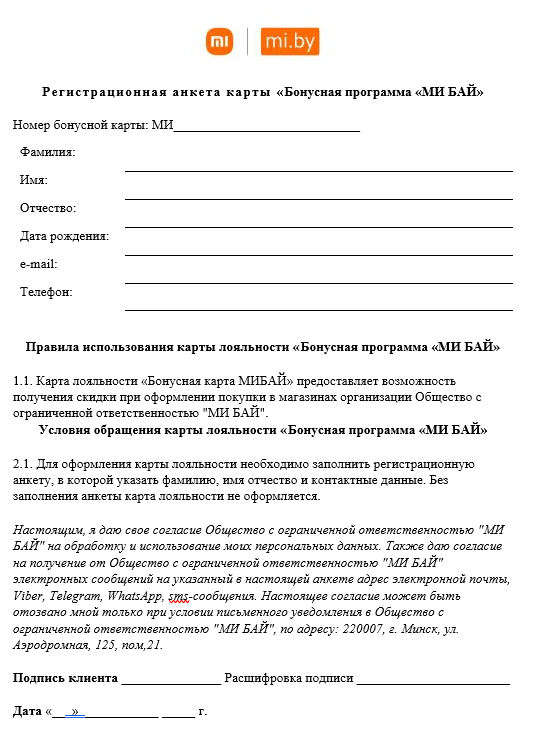 Приложение 2к Положению о Программе лояльности «Бонусная программа «МИ БАЙ» ОБРАЗЕЦ ЗАЯВЛЕНИЯ ДЛЯ БЛОКИРОВКИ КАРТЫАдминистратору магазина «МИ БАЙ» ____________________________________________________ (ФИО администратора)____________________________________________________ (ФИО Участника Программы лояльности) ____________________________________________________ (адрес Участника Программы лояльности) ____________________________________________________ (мобильный телефон Участника Программы лояльности) 	г. ___________ЗАЯВЛЕНИЕПрошу заблокировать карту № ___________________, владельцем которой я являлся(-ась) в связи с _______________________________________. 	(её кражей, потерей, повреждением и т.д.) Прошу выдать новую бонусную карту. Новая бонусная карта № __________________. ____________ (дата) ____________________________________________________ (ФИО Участника Программы лояльности) ____________ (подпись) Приложение 3 к Положению о Программе лояльности «Бонусная программа «МИ БАЙ» ПЕРЕЧЕНЬ СЛУЧАЕВ, КОГДА НЕ ДОПУСКАЕТСЯ ИСПОЛЬЗОВАНИЕ НАКОПЛЕННЫХ БОНУСОВ С ЦЕЛЬЮ ПОЛУЧЕНИЯ СКИДКИ ПРИ ОПЛАТЕ:товаров в рассрочку с привлечением кредитных средств банка.товаров, участвующих в других акциях, программах, мероприятия Организатора Программы лояльности (товары со скидками, подарками, купонами, промокодами и т.д.), по условиям которых запрещено предоставление скидки, рассчитанной с использованием накопленных бонусов.товаров, приобретаемых с использованием карты «Моцная картка», «Халва+», «Кашалот» при оплате картами рассрочки «Халва», «Карта покупок», «Магнит», «Черепаха», «Смарт-карта», «Супер Сила» и иными картами рассрочки.Подарочных сертификатов «МИ БАЙ».  ДиректорООО «МИ БАЙ» 	Д.Е. Елизаров